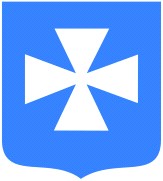 PROTOKÓŁze spotkania Prezydenta Miasta Rzeszowa z Mieszkańcami Osiedla Mieszka I, Nowe Miasto i Paderewskiego które odbyło się w dniu 13 października 2017 r. w Szkole Podstawowej Nr 11 przy ul. Podwisłocze 14 w Rzeszowie.Uczestnicy spotkania:Prezydent Miasta Rzeszowa - Tadeusz Ferenc,Zastępca Prezydenta Miasta Rzeszowa – Stanisław Sienko,Zastępca Prezydenta Miasta Rzeszowa – Marek UstrobińskiZastępca Prezydenta Miasta Rzeszowa – Andrzej GutkowskiSekretarz Miasta Rzeszowa – Marcin StopaPełnomocnik Prezydenta Miasta Rzeszowa ds. oświaty, opieki społecznej i osób niepełnosprawnych - Henryk WolickiRadni Rady Miasta Rzeszowa,Radni Rady Osiedla Mieszka I, Nowe Miasto i Paderewskiego,Dyrektorzy i pracownicy wydziałów Urzędu Miasta Rzeszowa oraz jednostek organizacyjnych miasta Rzeszowa,Mieszkańcy Osiedli Mieszka I, Nowe Miasto i Paderewskiego. Porządek spotkania:Prezentacja multimedialna Zastępcy Prezydenta Miasta Rzeszowa p. Stanisława Sienko,Dyskusja mieszkańców Osiedla Nowe Miasto, Osiedla Mieszka I, Nowe Miasto i Paderewskiego z Władzami Miasta Rzeszowa na temat bieżących problemów osiedli.Ad.1 Prezentacja multimedialna przedstawiającaNasze miasto w liczbach,Najważniejsze projekty inwestycyjne,Poziom życia w mieście,Oceny Rzeszowa w kraju i na świecie, 1.1. Wykorzystanie środków UEWedług GUS, całkowita wartość podpisanych umów o dofinansowanie projektów unijnych wyniosła w  Rzeszowie 4,8 mld zł. Miasto Rzeszów, z kwotą 21,1 tys. zł na jednego mieszkańca zajęło 2. miejsce wśród miast wojewódzkich pod względem wartości zrealizowanych projektów unijnych1.2. Najważniejsze projekty inwestycyjne w Mieście :Budowa Drogi od węzła komunikacyjnego Rzeszów – Południe na drodze S-19 do ul. Podkarpackiej - Koszt inwestycji 72 mln zł,Rozbudowa ul. Podkarpackiej do Granic Miasta - Koszt inwestycji 31 mln zł,Przebudowa ul. Sikorskiego od Skrzyżowania z ul. Robotniczą do granicy miasta i Gminy Tyczyn - Koszt inwestycji 32 mln zł,Otwarcie ul. 3 Maja - Koszt inwestycji   8 598 000 zł,Targowisko przy ul. Dworaka,Uzbrojenie terenów inwestycyjnych Rzeszów - Dworzysko wraz z Infrastrukturą Komunikacyjną - 150 mln zł,Budowa kolektora kanalizacji sanitarnej, pompowni wody ze zbiornikami wody oraz infrastrukturą towarzyszącą,Budowa systemu integrującego transport publiczny miasta Rzeszowa i Okolic                     Wartość projektu: 415,1 mln zł, w tym dofinansowanie UE: 311,1 mln zł Projekt obejmował:Przebudowę i rozbudowę ulic,Zakup nowoczesnych autobusów,Opracowanie i uruchomienie Rzeszowskiego Inteligentnego Systemu Transportowego,Nowe Autobusy - W ramach projektu Gmina Miasto Rzeszów zakupiła 80 nowych autobusów miejskich.30 z nich zasilane jest ekologicznym paliwem – sprężonym gazem ziemnym (CNG). Tak zasilane pojazdy stanowią teraz ponad 40% całego taboru autobusowego komunikacji miejskiej w Rzeszowie. W 2018 roku tabor MPK wzbogaci się o pierwszych 10 autobusów elektrycznych.1.3. Rzeszowski Inteligentny System TransportowyNajbardziej innowacyjnym elementem projektu jest Rzeszowski Inteligentny System Transportowy, w ramach którego działają systemy:Zarządzania Transportem Publicznym,Dynamicznej Informacji Pasażerskiej,Biletu Elektronicznego Komunikacji Miejskiej,Obszarowego Sterowania Ruchem Drogowym.Ogólnopolskie media opisały działający w mieście Rzeszowski Inteligentny System Transportowy jako przykład, dzięki któremu mieszkańcy przekonują się do pozostawiania aut w garażach i korzystania z komunikacji publicznej. Dzięki niemu, w 2017 roku Rzeszów odnotował 12-procentowy przyrost liczby pasażerów w komunikacji miejskiej.System Dynamicznej Informacji Pasażerskiej (E-info) – wykorzystuje i przetwarza dane ze wszystkich systemów, a następnie generuje dla podróżnych informacje, pozwalające planować podróż i kontrolować jej przebieg. Informacje te wyświetlane są na tablicach przystankowych, na tablicach znajdujących się w autobusach, w biletomatach, gdzie można również sprawdzić układ linii oraz aktualny rozkład jazdy. Osoby niewidome i niedowidzące mogą korzystać z systemu dzięki zapowiedziom głosowym w autobusach, specjalnym przyciskom  na przystankach autobusowych  opisanych alfabetem Braille’a oraz pilotom do zdalnego sterowania tablicami przystankowymi.1.4. Regionalne centrum kształcenia zawodowego w zakresie nowoczesnych technologii. W ramach projektu powstało 11 pracowni kształcenia praktycznego,                                      które wyposażone są w nowoczesny sprzęt, maszyny oraz specjalistyczne oprogramowanie (494 szt. zakupionych urządzeń i maszyn) zapewniających podniesienie poziomu kształcenia praktycznego i przygotowanie do egzaminu zewnętrznego potwierdzającego kwalifikacje zawodowe. Wartość projektu – 11,7 mln zł, dofinansowanie – 8,5 mln zł.1.5. Budynek dydaktyczny zespołu szkół gospodarczych.Wartość projektu - 11 mln zł dofinansowanie - 4,9 mln zł1.6. Budowa parku papieskiego,1.7. Budowa domów kultury,1.8. Ścieżki rowerowe1.9. Poszerzenie granic miasta2005 r. powierzchnia - 54 km2, ilość mieszkańców - 159 tys.,2017 r. powierzchnia - 120 km2, ilość mieszkańców - 220 tys. W latach 1354 – 2002 powierzchnia Rzeszowa powiększyła się o 52,2 km2, natomiast w latach 2006 – 2017 o 66,3 km2.1.10. Budżet miasta Międzynarodowa niezależna agencja Fitch Ratings podniosła ocenę finansów Rzeszowa ze stabilnej na pozytywną oraz potwierdziła międzynarodowe długoterminowe możliwości finansowe Rzeszowa w walucie zagranicznej i krajowej. Sytuacja finansowa miasta nie jest zagrożona, a zadłużenie jest umiarkowane.1.11. Wsparcie miasta dla rozwoju biznesuGłówne gałęzie przemysłu: lotnictwo, informatyka, budownictwo, farmaceutyka, produkcja sprzętu domowego, centra komercyjno-usługowe, centra usług wspólnych, outsourcing.Komisja Europejska uznała subregion rzeszowski za jeden z najszybciej rozwijających się obszarów pod względem wzrostu zatrudnienia w zakresie teleinformatyki. Podstrefa Rzeszów SSE EURO-PARK MIELEC obejmuje trzy lokalizacje, oferujące sprzyjające warunki rozpoczęcia działalności gospodarczej dla przedsiębiorstw innowacyjnych:teren inwestycyjny RZESZÓW-DWORZYSKO, który docelowo obejmie powierzchnię ok. 400 ha, w tym w granicach Rzeszowa znajduje się 180 ha;do Podstrefy Rzeszów SSE EURO-PARK MIELEC został włączony teren przy                      ul. Ciepłowniczej o pow. 10 ha;teren inwestycyjny o powierzchni 1,5 ha użytkowany przez Pratt & Whitney Rzeszów przy ul. Hetmańskiej.1.12. Urząd Miasta Rzeszowa przyjazny mieszkańcomW celu umożliwienia mieszkańcom łatwego i szybkiego dostępu do informacji
w Urzędzie oraz z uwagi na dbałość o wysoką jakość obsługi klientów powstały Teleinformatyczne Centrum Obsługi Mieszkańców oraz Punkty Obsługi Mieszkańców zlokalizowane w czterech największych galeriach handlowych w mieście: „Galerii Rzeszów”, „Nowy Świat”, „Rzeszów Plaza” oraz „Millenium Hall”.Są one czynne przez 6 dni w tygodniu (poniedziałek - sobota) od godz. 10-18.1.13. Rzeszów – Miasto Dobrych Praktyk UrbactRzeszów po raz pierwszy otrzymał tytuł MIASTA DOBRYCH PRAKTYK URBACT, za utworzenie Punktów Obsługi Mieszkańców w galeriach handlowych. Rzeszów wyróżniony został spośród 270 zgłoszeń z 29 krajów europejskich. Wyróżnienie naszego miasta to promocja Rzeszowa na skalę europejską, wśród wszystkich krajów członkowskich UE oraz w trakcie wydarzeń organizowanych przez Komitet URBACT we współpracy z Komisją Europejską.1.14. EdukacjaW rankingu samorządów Miejsca sprzyjające edukacji 2017 w kategorii miast powyżej 100 tys. mieszkańców zwyciężył RZESZÓW. W zestawieniu przeanalizowano dane dotyczące edukacji w przedszkolach, szkołach podstawowych i gimnazjach. Badano odsetek dzieci w przedszkolach i ich dostępność, jakość nauczania w szkołach podstawowych, wyniki egzaminów oraz postępy w nauce uczniów o tym samym potencjale w gimnazjach.1.15. Wydatki na oświatęW 2017 r. wydatki na edukację wyniosą ponad  395 mln zł. Rocznie na remonty                  i inwestycje miasto wydaje ponad 40 mln zł.Wybudowano 9 przedszkoli, 9 hal sportowych, 3 szkoły, 2 pływalnie. Inwestycja pn. budowa Zespołu Oświatowego przy ul. bł. Karoliny zdobyła I miejsce wśród wszystkich inwestycji oświatowych Unii Europejskiej.1.16. Kompleks oświatowy w rejonie ulicy Bł. Karoliny1.17. Budowa hali sportowej przy szkole sportowej na ul. HetmańskiejDziewiąta wybudowana od 2003 roku hala sportowa. Wymiary hali: 65 m x 45 m.1.18. Regionalne Centrum Kształcenia Zawodowego w Zakresie Nowoczesnych TechnologiiW ramach projektu powstało 11 pracowni kształcenia praktycznego, które są wyposażone w nowoczesny sprzęt, maszyny oraz specjalistyczne oprogramowanie (494 szt. zakupionych urządzeń i maszyn) zapewniających podniesienie poziomu kształcenia praktycznego i przygotowanie do egzaminu zewnętrznego potwierdzającego kwalifikacje zawodowe. Wartość projektu – 11,7 mln zł, dofinansowanie – 8,5 mln zł.1.19. Edukacja dla najmłodszych1.20. Budowa Zespołu Oświatowego przy ul. Bł. Karoliny1.21. Budowa żłobka „Karolinka” oraz Przedszkola nr 331.22. Budowa żłobka na osiedlu Drabinianka - Koszt inwestycji 5 659 000 zł. Planowany termin zakończenia prac budowlanych 1 listopada 2017 r. 1.23. Najważniejsze cykliczne imprezy kulturalneEuropejski Stadion Kultury,Światowy Festiwal Polonijnych Zespołów Folklorystycznych,Święto Paniagi,Międzynarodowy Festiwal Teatrów Ożywionej Formy MASKARADA,Międzynarodowy Festiwal Piosenki CARPATHIA,Źródła Pamięci. Szajna, Grotowski, Kantor,Kultura od kuchni.1.24. Najważniejsze  cykliczne imprezy sportoweRozgrywki ligowe w siatkówce i na żużlu,Międzynarodowy Turniej im. Jana Strzelczyka,Grand Prix Polski w Koszykówce 3 x 3,Puchar Europy w Kolarstwie Ręcznym,Mini Tour de Pologne,Akcja „Polska na Rowery”,TOUR DE POLOGNE w RZESZOWIE,26 RAJD RZESZOWSKI,Maraton i Półmaraton Rzeszowski,PKO MARATON RZESZOWSKI,Ultramaraton Podkarpacki,Bieg na Piątkę,Bieg Niepodległości Rzeszowska Dycha,Bieg Ojców.1.25. Rzeszów w wybranych konkursach i rankingach Najwyższa nagroda europejska  na rzecz czystego transportu miejskiego. Miasto Rzeszów zdobyło najwyższą nagrodę europejską na rzecz czystego transportu miejskiego - nagrodę CIVITAS w kategorii „Innowacje techniczne” – za wyjątkowe osiągnięcia w dziedzinie transportu miejskiego i aktywne reprezentowanie Inicjatywy CIVITAS. Komisja Europejska w uzasadnieniu wyróżnienia tak scharakteryzowała Miasto Rzeszów: Innowacyjne zarządzanie miastem oraz ciągłe konsultacje z ekspertami 
i lokalnymi interesariuszami, spowodowało bardzo dobre planowanie, wdrożenie oraz prawidłową  ocenę funkcjonowania polityki transportowej. Komunikacja miejska została określona jako doskonała. Rzeszów po raz kolejny zajął I miejscu w rankingu Miast Atrakcyjnych dla Biznesu magazynu „Forbes”, w kategorii miast od 150 tys. do 300 tys. mieszkańców.Rzeszów jako jedyne miasto z Polski i jedno z nielicznych miast Europy otrzymał Europejską Nagrodę za Najlepsze Praktyki (European Awards for Best Practices) przyznaną przez Europejskie Stowarzyszenie Badań Jakościowych.  Ceremonia wręczenia nagród odbyła się w Wiedniu. Nagrody przyznano 76 instytucjom z 59 krajów z całego świata. Wśród nagrodzonych renomowanych firm, instytucji organizacji z Europy, Azji, Afryki, Ameryki i Australii znalazł się Rzeszów.RZESZÓW znalazł się na 3. miejscu w Raporcie Polskiej Fundacji im. Roberta Schumana i Fundacji Konrada Adenauera w Polsce „Europolis” Bezpieczne i otwarte miasta.Miasto Rzeszów zdobyło WYRÓŻNIENIE w Konkursie DOM 2016 O KRYSZTAŁOWĄ CEGŁĘ NA NAJLEPSZĄ INWESTYCJĘ BUDOWLANĄ PO OBU STRONACH WSCHODNIEJ GRANICY UE za inwestycję Budynek mieszkalny przy ul. Granicznej.RZESZÓW WSCHODZĄCĄ GWIAZDĄ OUTSOURCINGU. Miasto Rzeszów otrzymało niezwykle prestiżową nagrodę główną Wschodząca Gwiazda Outsourcingu w Polsce przyznawaną firmom i miastom szczególnie zaangażowanym w rozwój branży outsour-cingowej w Europie. Nagroda ta stanowi podsumowanie działań Miasta  w minionym roku dla rozwoju sektora usług wspólnych dla biznesu w Rzeszowie. W plebiscycie „Perły Samorządy 2017″ organizowanym przez Dziennik Gazeta Prawna, Rzeszów został wyróżniony w kategorii miast powyżej 100 tys. mieszkańców.Wyróżnienie przyznano również prezydentowi Tadeuszowi Ferencowi w kategorii „Włodarz miasta powyżej 100 tys. mieszkańców”.Nasze miasto zdobyło również tytuł POLSKIEGO LIDERA NISKOEMISYJNEGO TRANSPORTU PUBLICZNEGO. Komunikacja miejska została określona jako doskonała.Rzeszów zdobył wyróżnienie  w I edycji ogólnopolskiego rankingu Dziennika Gazety Prawnej „Aktywizacja sportowa dzieci i młodzieży”.Portal internetowy Oto-dom przygotował raporty dotyczące: bezpieczeństwa oraz czystej i zadbanej okolicy. Badano w nich stan bezpieczeństwa mieszkańców, czystości oraz zadowolenie mieszkańców z pracy służb komunalnych. W zestawieniach dużych i średnich miast zwyciężył Rzeszów.1.26. Wybrane tytuły, nagrody i wyróżnienia przyznawane Prezydentowi Rzeszowa - Tadeuszowi Ferencowi.Rektor i Senat Politechniki Rzeszowskiej nadał Panu Tadeuszowi Ferencowi w uznaniu wybitnych zasług dla rozwoju Rzeszowa jako ośrodka akademickiego, w tym za wspieranie międzynarodowej wymiany studentów i naukowców, a także organizowanie wspólnych akcji promujących miasto Rzeszów jako siedzibę ośrodka naukowego wyspecjalizowanego w unikatowych kierunkach kształcenia zaszczytny tytuł DOKTORA HONORIS CAUSA Politechniki Rzeszowskiej.Tadeusz Ferenc - Prezydent Rzeszowa został wybrany Najlepszym prezydentem wśród prezydentów miast wojewódzkich w Polsce w rankingu tygodnika „Newsweek” na najlepszych polskich prezydentów. Ranking został opracowany na podstawie ankiet rozesłanych do wszystkich prezydentów. Swoje oceny wystawiła również kapituła konkursu, która brała pod uwagę m.in.: umiejętności pozyskiwania funduszy unijnych, zdolności przywódcze prezydentów oraz dbałość o budżety swoich miast.Dziennik Gazeta Prawna opublikował Ranking 50 najbardziej wpływowych ludzi polskiej gospodarki. Na 46 miejscu, jako jedyny samorządowiec w zestawieniu, znalazł się Prezydent Rzeszowa, Tadeusz Ferenc. Autorzy rankingu podkreślają rolę Prezydenta Rzeszowa w budowie mocnej pozycji miasta i całego województwa. Intensywny rozwój Rzeszowa wyróżnia się na tle innych polskich miast, jego dynamiczny rozwój wzmacnia konkurencyjność całego regionu, a rzeszowskie firmy podbijają rynki międzynarodowe. Podkreślono również rolę Prezydenta w polepszeniu rzeszowskiego rynku pracy, nasyconego specjalistami z wielu dziedzin, którzy budują w Rzeszowie nowoczesny przemysł. Woj. podkarpackie w tym zestawieniu reprezentowane jest jeszcze przez Adama Górala – założyciela i prezesa Asseco Poland (43 miejsce) oraz przez Marka Kuchcińskiego - marszałka Sejmu RP (50 miejsce).Krzyż Komandorski Orderu Odrodzenia Polski - nadany za osiągnięcia w pracy zawodowej i społecznej.Krzyż Oficerski Orderu Odrodzenia Polski - nadany za wybitne zasługi w działalności samorządowej i społecznej.Krzyż Kawalerski Orderu Odrodzenia Polski - nadany za wybitne zasługi w działalności samorządowej i służbie państwowej.Kapituła konkursowa Forum Smart City przyznała tytuł CZŁOWIEK ROKU Prezydentowi Rzeszowa Tadeuszowi Ferencowi – inicjatorowi dynamicznego rozwoju Rzeszowa, który zrealizował projekty umożliwiające wdrożenie inteligentnych rozwiązań dla miasta i jego mieszkańców.1.27. Najważniejsze inwestycje na osiedlu Mieszka I, Nowe Miasto i Paderewskiego - wartość ponad 174,7 mln zł1.27.1 Inwestycje zrealizowanePrzebudowa al. Armii Krajowej wraz z budową zabezpieczeń przed hałasemBudowa ul. Krzyżanowskiegobudowa ul. ZagłobyBudowa ciągu pieszo-jezdnego łączącego  ul. św. Michała Archanioła z al. KrzyżanowskiegoBudowa parkingu przy ul. KrzyżanowskiegoRozbudowa ul. WitoldaRozbudowa al. RejtanaPołączenie al. Rejtana z ul. Szopena (w ciągu ul. Wierzbowej 
i Naruszewicza) wraz z przebudową mostu na rzece WisłokBudowa akomodacyjnej sygnalizacji świetlnej wraz z przebudową skrzyżowania al. ak - ul. KrzyżanowskiegoPrzebudowa ul. Podwisłocze wraz ze skrzyżowaniem z al. KopistoBudowa przejścia podziemnego pod ul. Powstańców WarszawyPrzebudowa al. Powstańców Warszawy z mostem karpackim wraz z budową zabezpieczeń przed hałasemPrzebudowa skrzyżowania al. Powst. Warszawy - ul. Podwisłocze ul. Kwiatkowskiego wraz z budową prawoskrętuPrzebudowa skrzyżowania al. Powstańców Warszawy z ul. KozieniaBudowa drogi łączącej ul. Podwisłocze z al. Rejtana (wzdłuż C.H. Millenium Hall)Przebudowa skrzyżowania al. Powstańców Warszawy 
z ul. Graniczną wraz z przebudową sygnalizacji świetlnej i budową zawrotkiBudowa drogi od ul. Nowowiejskiej do al. Powstańców WarszawyBudowa pl. AllerhandaRemont al. NiepodległościRemonty dróg i chodników: Seniora, Popiełuszki, Świadka, Kopisto, Pelczara, Cegielniana, Stoczniowców, Wierzbowa, Miodowa, Kustronia, Letnia, Czołgistów, Mieszka I, Ułanów, Żołnierzy Września, Wiosenna, Pigonia, Sułkowskiego, Głęboka, Olszewskiego, Czerwcowa, Betleja, Saperów, Wrześniowa, Artylerzystów, Geodetów, Cytadeli Warszawskiej, lwowskiej, Pawlikowskiej-JasnorzewskiejRewitalizacja pasa drogowego al. KopistoModernizacja instalacji wody basenowej i układu klimatyzacji w pływalni „Delfin” wraz z instalacją kolektorów słonecznychBudowa siłowni na terenie rekreacyjno – sportowym przy ul. KustroniaZagospodarowanie terenu przy ZSO nr 4 z przeznaczeniem na skwer do rekreacji dzieci i młodzieżyModernizacja Zespołu Szkół nr 2Modernizacja budynku Zespołu Szkolno–Przedszkolnego nr 6 wraz 
z otoczeniemModernizacja budynku Zespołu Szkolno–Przedszkolnego nr 5 wraz z otoczeniemBudowa parku rekreacji ruchowej przy ul. Popiełuszki Budowa placów zabaw przy ul. Lipcowej i OssolińskichModernizacja Żłobka nr 9Modernizacja Żłobka nr 11Modernizacja budynku i otoczenia Przedszkola nr 32Modernizacja budynku i otoczenia Przedszkola nr 35Modernizacja budynków domu dla dzieci Mieszko i DobrawaModernizacja pomieszczeń na potrzeby poradni psychologiczno-pedagogicznej w budynku internatu ZS nr 2Termomodernizacja budynku komunalnego przy ul. LitewskiejBudowa boiska przy ul. KustroniaModernizacja sieci ciepłowniczej przy ul. Popiełuszki, Rejtana, Podwisłocze, Paderewskiego, Zagłoby, NiepodległościBudowa sieci ciepłowniczej wraz z przyłączami cieplnymi do budynków mieszkalnych przy ul. Marusarzówny i Cegielnianej oraz od ul. Warzywnej do KopistoModernizacja magistrali wodociągowej w rejonie al. Rejtana, Kopisto, Seniora, Witolda Świadka, Pelczara, Powstańców WarszawyBudowa oświetlenia ul. Żołnierzy Września, Hutników, bocznej Niepodległości, Litewskiej, Artylerzystów, iluminacji Mostu Zamkowego i Mostu Karpackiego, Geodetów, Odprowadzenie wód opadowych z południowo - wschodniej części miasta oraz z terenu osiedla Mieszka I i Słocina wraz z przebudową kanalizacji deszczowej w al. RejtanaUzbrojenie terenu dla budynku przy al. NiepodległościBudowa sieci kanalizacji sanitarnej przy al. Niepodległości, ul. Dołowej, Litewskiej, Warzywnej i Paderewskiego (inwestycja miejska z udziałem ludności)Remont i modernizacja boisk sportowych należących do Zespołu Szkół Ogólnokształcących Nr 4 Przebudowa sieci wodociągowej przy ul. Dołowej, Sułkowskiego, Olszewskiego, Drzymały, Krakusa, Kopisto i Zimowej1.27.2. Inwestycje w przygotowaniu Przebudowa drogi dojazdowej do osiedla zielone zacisze (w realizacji)Rozbudowa skrzyżowania ul. Lwowskiej  i ul. Mieszka I wraz z budową sygnalizacji świetlnej (opracowana dokumentacja)Przebudowa skrzyżowania al. Niepodległości z al. Armii Krajowej (w opracowaniu dokumentacja projektowa)Rozbudowa ul. Litewskiej (złożono wniosek na opracowanie dokumentacji projektowej)Budowa oświetlenia ul. Wrześniowej (trwa procedura na zaprojektowanie oraz wykonanie oświetlenia ulicy)Utworzenie Ośrodka Wsparcia dla osób z otępieniami przy ul. Litewskiej (opracowano program funkcjonalno – użytkowy)Budowa kanalizacji deszczowej w zlewni ul. J. PrzybosiaBudowa ul. Żołnierzy Września (opracowana dokumentacja)Budowa boiska piłkarskiego za sztuczną nawierzchnią na terenie ZSO Nr 4 (trwa postępowanie przetargowe)Ad 2. Pytania mieszkańców i dyskusja2.1. Mieszkaniec: Chciałbym zapytać, jak wygląda kwestia otrzymania zgody na wyłączenie kilkunastu miejsc parkingowych dla mieszkańców bloków przy parkingu niedaleko restauracji McDonald przy ul. Lwowskiej, który należy do miasta. W ubiegłym roku Prezydent na spotkaniu wyraził zgodę. W związku z powyższym zostało wystosowane pismo złożone do Biura Gospodarki Mieniem dot. wyłączenia 25 miejsc parkingowych dla mieszkańców poprzez postawienie bramek w ubiegłym roku a dokładnie 24.10.2016, lecz do tej pory w tej kwestii nie wyjaśniono. Ponadto chciałbym pogratulować inwestycji dot. nowego Miejskiego Targowiska, które jest dużo lepsze. Natomiast prosiłbym Pana Prezydenta o interwencję straży miejskich w niedzielę, ponieważ w tym okresie ludzie idący na plac targowy zostawiają na chodnikach, trawnikach swoje samochody, które są dla nas uciążliwe.Prezydent Miasta Rzeszowa - Tadeusz Ferenc: W przypadku miejsc parkingowych to Urząd Miasta jest na „tak” natomiast spółdzielnia mieszkaniowa w tym momencie jest na „nie”. Państwo są członkami spółdzielni, macie zebrania członkowskie więc porozmawiajcie raz jeszcze w tej sprawie.Zastępca Prezydenta Miasta Rzeszowa – Andrzej Gutkowski: W przypadku miejsc parkingowych propozycja spółdzielni była, aby postawić szlaban i rozdać mieszkańcom piloty, tak aby był dostępny dla nich. Postaramy się spotkać ze Spółdzielnią i znaleźć rozwiązanie, dobre dla obu stron. Zapraszam do Ratusza, gdzie spotkamy się i porozmawiamy w tej kwestii.2.2 Mieszkanka: Podziękowania dla Pana Prezydenta Miasta – Tadeusza Ferenca, „w imieniu własnym jak i męża gratuluje tytułu doktora Honoris Causa Politechniki Rzeszowskiej”. Ponieważ cały czas Pan Prezydent swoją osobą i działaniem wspierał w/w ośrodek akademicki. 2.3 Mieszkaniec: Przy osiedlu Monte Casino tzn. mieszkańcy na własny koszt rozbudowaliśmy teren parkingowy, polegający na poszerzeniu go o dodatkowe siedem miejsc postojowych. Z związku z powyższym Spółdzielnia Nowe Miasto zażyczyła od wspólnoty, aby zawrzeć owe miejsca w akcie notarialnym, a ponadto do tego wspólnota na tą okoliczność ma teraz komisję z Wydziału Infrastruktury z UM Miasta w związku z tym, że poszerzyliśmy parking. Natomiast przyczyną kontroli była niezgodności w sprawie odległości parkingu do budynku tzn. nie  10 metrów a 7. Druga sprawa dojazd do Monte Casino przy bloku nr 10, są postawione pojazdy nie wzdłuż drogi a w poprzek, co powoduje brak dojazdu dla straży pożarnej czy też karetki pogotowia, ponieważ jest to droga jednokierunkowa.Prezydent Miasta Rzeszowa - Tadeusz Ferenc: „Proszę działać”, mimo zakazów wynikających z przepisów. Ewentualnie ja będę miał w związku z powyższym kłopoty.2.4 Mieszkaniec: Odniósł się do inwestycji realizowanych nad Wisłokiem dot. nowo stawianych bloków przez developerów. Na które została złożony petycja mieszkańców przeciwna tym inwestycjom do Rady Miasta, Spółdzielni i Prezydenta. Po otrzymaniu odpowiedzi z Urzędu Miasta mam odczucie, że miastem rządzą developerzy a ich zabudowa powoduje chaos architektoniczny, na który Urząd Miasta się godzi. Nasz komitet protestacyjny zebrał 1050 podpisów a przesłana odpowiedź Ratusza nas nie zadawala. Proszę przejechać się przez ul. Podwisłocze, bez względu na porę dnia Prezydent Miasta Rzeszowa - Tadeusz Ferenc: Prezydent wspomniał o historii budowy osiedla Nowe Miasto, kiedy był Prezesem spółdzielni mieszkaniowej, wtedy jak i obecnie, też były protesty. Trzeba pamiętać, że ludzie chcą mieszkać w naszym mieście a ja jako Prezydent będę wspierał te osoby. Musimy zadać sobie pytanie czy chcemy być miastem zaściankowym, czy chcemy liczyć się w kraju jak i na świecie. Samochodów kiedyś było niewiele, ale życie idzie do przodu a miasto jakim jest Rzeszów musi się rozwijać. Protesty zawsze będą a miasto mimo to musi się rozwijać. Korki to bolączka nowoczesnych miast, a moja polityka to budować, czy to zakłady pracy, przedszkola, żłobki, mieszkania tak aby młodzi ludzie tutaj się rozwijali, zakładali rodzinny, pracowali a nie wyjeżdżali. Obecnie wykup mieszkań w   Rzeszowie to 80% zakup z zewnątrz w tym 3% z zagranicy, a pozostałe 20% to wykup mieszkań przez mieszkańców Rzeszowa. Ja zawsze chcę rozmawiać z mieszkańcami wiem, że będą protesty, bo miasto cały czas inwestuje w swój rozwój. Przy inwestycjach częściowych na Zwięczycy, Budziwoju i Białej protestowało około 20 osób a 1500 było za. Chcę budować drogi, aby miasto się rozwijało, dopóki będę Prezydentem dalej będę prowadził taką politykę jak obecnie. Jako Prezydent również muszę myśleć o przyszłych pokoleniach, aby wszyscy mieszkańcy Rzeszowa mieli godne warunki do życia.2.5 Mieszkaniec: Zwrócił się prośbą o doposażenie osiedla Nowe Miasto w dodatkowe pojemniki na odchody dla psów. Z uwagi, iż ich ilość jest niewystarczająca. Natomiast zakazy stawiane przez administrację spółdzielni mieszkaniowej, zakazującą wyprowadzanie psów jest bezpodstawna.Ponadto zwrócił się o interwencję w sprawie suchego drzewostanu przy bloku nr 8 jak i całym na osiedlu Nowe Miasto, ponieważ zagraża ono mieszkańcom.Prezydent Miasta Rzeszowa -Tadeusz Ferenc: W przypadku drzewostanu postaramy się rozwiązać występujący problem jak to możliwe, lecz z uwagi na nowe obowiązujące przepisy prawa ta procedura może się wydłużyć.Odpowiedź / Dyrektor Wydziału Ochrony Środowiska i Rolnictwa UM Rzeszowa – Małgorzata Wojnowska: W przypadku pojemników na odchody dla psów, postaramy się rozwiązać ten problem jak najszybciej. Natomiast miasto Rzeszów będzie realizować inwestycję polegającą na wydzieleniu na każdym z osiedli miejsc, w które to psy zostają zwabiane poprzez rozpylane tzw. „feromony”, tak aby załatwiały swoje potrzeby tylko w tych określonych miejscach. Miejsca te będą wyznaczane na terenach należących do miasta, a w przypadku spółdzielni mieszkaniowych, będziemy rozmawiać z nimi w tej kwestii.2.6 Mieszkaniec: Dlaczego na osiedlu Nowe Miasto został odrzucony projekt obywatelski budowy ogólnodostępnego parkingu, przy ul. Seniora, poprzez likwidację boiska sportowego, które nie jest wykorzystywane. Jak i projekt przedłużenia ulicy od hipermarketu Tesco tj. ul. Zdzisława Kozienia i połączenia z ul. Seniora, tuż obok kościoła Rzymskokatolickiego Pw. Opatrzności Bożej do ul. Kopisto. Zwarzywszy, iż do tej pory nie otrzymaliśmy odpowiedzi na pismo skierowane do Urzędu Miasta do Komisji Budżetu Obywatelskiego, którego to Przewodniczącym jest Pan Radny Wiesław Buż w tej sprawie, proszę o odpowiedź w tej kwestii.Prezydent Miasta Rzeszowa - Tadeusz Ferenc: Inwestycje, o których Pan wspominał nie doszły do skutku z uwagi na protesty mieszkańców, natomiast są one niezbędne dla funkcjonowania osiedla, lecz w tym momencie nie mogą one zostać zrealizowane. Należy złożyć raz jeszcze wniosek przez Radę Osiedla a w roku 2018 przygotujemy niezbędną dokumentację a w 2019 dokonamy inwestycji budując to połączenie dróg.2.7 Mieszkaniec: Zwracam się z prośbą o pomieszczenie na rowery dla mieszkańców osiedla Nowe Miasto przy bloku nr 8.Prezydent Miasta Rzeszowa - Tadeusz Ferenc: Na chwile obecną postaramy się rozwiązać występujący problem poprzez wykorzystanie nieużywanych sypów na śmiecie, tak aby były wykorzystywane przez mieszkańców. Miasto Rzeszów chce realizować podobne inwestycję jak w Holandii dotyczące tras rowerowych jak i parkingów, które jako Prezydent chcę realizować. Natomiast w obecnej sytuacji będziemy rozmawiać z spółdzielnią tak aby wygospodarować takie pomieszczenie. W trakcie dyskusji Prezydent Miasta Tadeusz Ferenc, wyszedł z prośbą do mieszkańców osiedla Mieszka I, Nowe Miasto i Paderewskiego, aby wypowiedzieli się w sprawie obecnie realizowanych inwestycjach prze miasto Rzeszów. Zaproponował również że dla mieszkańców tych osiedli zorganizuję i obwiezie osoby które chciałby zobaczyć owe inwestycje takie jak budowa łącznika drogi S-19 na ul. Podkarpackiej, czy też rozbudowę ul. Sikorskiego w stronę Tyczyna. Czy też potężne osiedle Przybyszówkę. 2.8 Mieszkaniec: Dlaczego po tylu latach powstaje blok 190 i 150 metrowy na Podwisłoczu, na wprost mieszkańców osiedla Nowe Miasto, gdzie każdy będzie patrzył sobie w okna. Nie mówiąc już o komforcie mieszkańców czy miejscach postojowych. Ta budowa jest bezzasadna. Zamiast budować bloki szeregowe a nie 190 metrowy a za nim kolejny 150. Miasto powinno mieć pomysł na takie miejsca, bo jest, gdzie budować. Nie budujmy bloków tam, gdzie developerzy chcą, bo centrum miasta jakim jest nasze osiedle Nowe Miasto powinno być wizytówką Rzeszowa.Zastępca Prezydenta Miasta Rzeszowa – Marek Ustrobiński: To nie miasto jest inwestorem a developerzy go budują. Przywołana inwestycja została zaprojektowana przez urbanistów, architektów i inżynierów, a miejsca parkingowe będą w podziemiach tych budynków. Miasto jest tylko arbitrem, my jako urzędnicy musimy działać zgodnie z prawem. Każda zabudowa powinna być harmonijna, a my musimy działać raz jeszcze zgodnie z prawem i otoczeniem. Miasto przygląda się tej inwestycji czy jest realizowana zgodnie z przepisami.2.9 Mieszkaniec: Czy miasto dało wyłączność na parkowanie wjeździe do Przedszkola przy ul. Seniora osobom z kółek wspólnoty mieszkaniowej, ponieważ inni nie mogą tam parkować.Czy miasto jest przygotowane na ewentualną katastrofę budowalną w kwestii ubezpieczenia i samej pomocy poszkodowanym w związku z pojawiającymi się artykułami w prasie. Prezydent Miasta - Tadeusz Ferenc: W związku z pojawiającymi się artykułami prasowymi o które Pan wspomniał, już w latach dziewięćdziesiątych wraz z Prezesem Krzysztofem Bajowskim postanowiliśmy przeprowadzić ekspertyzę w laboratorium WSK dot. wytrzymałości konstrukcji bloków z tzw. wielkiej płyty. Wynik wykazał, iż bloki te są w stanie wytrzymać ponad 125 lat a wytrzymałość połączeń konstrukcyjnych to ponad 120% przewidywanej normy. W celu rozpatrywania wniosków w tej sprawie proszę kontaktować się z Panem Prezesem Krzysztofem Bajowskim czy też z nami i postaramy rozwiązać wszystkie problemy.2.10 Mieszkaniec: Zwracam się z zapytanie w sprawie dojazdu do Przedszkola 38 tzn. w czyim zarządzie jest ta droga, ponieważ nikt się tym nie zajmuje. W przypadku pogody deszczowej jest ona strasznie brudna, nikt jej nie sprząta. Natomiast obok tej wąskiej drogi powstał parking poprzez wyłożony tłuczeń tj. wzdłuż CH Millenium Hall, gdzie parkują klienci centrum handlowego jak i chodniku przywołanej drogi. Projekt poszerzenia ten został zgłoszony do Budżetu Obywatelskiego, lecz nie wiem, czy został wybrany. W przypadku braku realizacji tej inwestycji w ramach RBO, zwracam się z prośbą o rozważenie tej inwestycji w przyszłym roku. Podobny problem jest z parkingiem tuż obok naszych bloków. Pomimo postawionych znaków, iż parking jest tylko dla mieszkańców. Parkują tam klienci CH Millenium Hall. Ponadto mamy problem, który leży w gestii Spółdzielni mieszkaniowej dot. krótkich miejsc parkingowych. W przypadku dużych samochodów jak bus czy też rodzinny van, parkowanie jest ograniczone.- Czy jest w planach chodnik od strony Zespołu Szkół do bram przedszkolnych, od strony kościoła Opatrzności Bożej na Nowy Mieście.- Jak wygląda kwestia docieplania bloków wspólnotowych, tzn. czy miasto może współfinansować docieplanie naszych bloków tak aby było to efektywne energetyczne. - Czy też współpracować w tej kwestii z Spółdzielnia Mieszkaniową Nowe Miasto w celu opracowania projektu współfinansowania takiej inwestycji.- Czy przy Szkole nr 11 od strony Podwisłocza można zrobić zatoczkę powiązaną z parkingiem dla przyjeżdzających rodziców, którzy dowożą swoje dzieci do szkoły przed pracą.Prezydent Miasta Rzeszowa - Tadeusz Ferenc: Już w latach dziewięć dziesiątych wraz z Prezesem Bajowskim przewidzieliśmy, iż w mieście i na osiedlu z biegiem lat nastąpi przyrost samochodów, co powoduje utrudnienia w parkowaniu miasto może jedynie dokonać inwestycji poprzez budowanie parkingów piętrowych. Obecnie na nowo budowanych osiedlach w mieście wskaźniki dot. miejsc parkingowych to 1,5 – 1,8. W przypadku osiedla Nowego Miasta należy budować parking piętrowy, który rozwiąże ten problem. Natomiast pozostałe problemy proszę zgłaszać na Radach Osiedli czy też bezpośrednio do Spółdzielni, gdzie Zarząd Spółdzielni podejmie odpowiednie decyzje.Ad vocem / mieszkaniec: Rozwiązaniem braku miejsc postojowych są na pewno parkingi piętrowe. Lecz w obecnej sytuacji to problemem nie są tutaj samochody mieszkańców tylko klientów CH Millenium Hall, którzy parkują pod naszymi oknami przy blokach  22, 24, 26.Prezydent Miasta Rzeszowa - Tadeusz Ferenc: W ramach przypomnienia chciałbym wspomnieć, iż przy bloku nr 24 przy ul. Rejtana od strony galerii. Właściciel CH Millenium Hall ma w planach budowę parkingu piętrowego. Ponadto Prezydent Miasta wyszedł z zapytaniem do Dyrektora Wydziału Komunikacji jak wygląda procentowo udział samochodów z poza granic miasta i do Pani Dyrektor Zarządu Transportu Miejskiego odnośnie środków transportowych w zakresie komunikacji miejskiej.Dyrektor Wydziału Komunikacji Urzędu Miasta Rzeszowa  – Krzysztof Wadiak: Obecnie w samym mieście posiadamy około 40% samochodów poza granic miasta.Dyrektor Zarządu Transportu Miejskiego - Anna Kowalska: W tej chwili na terenie miasta Rzeszowa, kursuje 180 autobusów na 55 liniach. W tym 50% to nowe autobusy. Obecnie Prezydent planuje kolejną inwestycję poprzez zakup 130 nowych autobusów. W dniu 19.10.br Prezydent Miasta - T. Ferenc planuje podpisać umowę z firmą Solaris i Autosanem. W tym 30 autobusów 18 metrowych, które podniosą komfort podróżnych, ponieważ mamy coraz więcej pasażerów, których to z roku na rok przybywa. W roku 2017 to 15%. W ramach w/w inwestycji planujemy zakupić 10 autobusów elektrycznych i 10 autobusów krótszych które będą kursować na starszych osiedlach, gdzie aut jest coraz więcej co powoduje problem obecnym autobusom przy manewrowaniu. Poza autobusami będziemy realizować inwestycję dot. Modernizacji czy też budowy dworca miejskiego, a w najbliższych latach planujemy postawić 200 nowych przystanków autobusowych, wiat przystankowych.  W tym cześć z nich będzie ogrzewana w zimie. Przystąpiliśmy również do budowy Rzeszowskiego Centrum Komunikacyjnego, co powoduje problem z przewoźnikiem PKS i MKS, którzy to chce korzystać z naszych przystanków. ZTM planuje także wraz z Panem Prezydentem budować na granicach miasta, centra przesiadkowe tj. parkingu typu „STOP & GO”, gdzie będzie można zostawić samochód i poruszać się komunikacją miejską.2.11 Mieszkaniec: W związku z nowo wybudowanym placem targowym, mamy problem z znalezieniem miejsca parkingowego na naszym osiedlu Mieszka I. Na miejscach postojowych na placu targowym przy ul. Dworaka, stoją budy z przeznaczeniem na handel, klienci nie mają, gdzie parkować i zostawiają swoje samochody na naszym osiedlu. W związku z powyższym proszę o interwencję w straży miejskiej czy też w policji, aby wyegzekwować na klientach placu targowego, aby parkowali swoje samochody wzdłuż drogi np. ul. Lwowskiej po jednej stronie czy też drugiej stronie jezdni. Tak by klienci placu targowego nie zajmowali naszych miejsc na osiedlu. 2.12 Mieszkanka: Na samym wstępie mieszkanka podziękowała Straży Miejskiej która wspaniale działa na osiedlu Monte Casino. Wychodząc następnie z zapytaniem do Pana Prezydenta w sprawie blokad na Monte Casino na które mam zgodę, ale nie mamy kontaktu ze Spółdzielnią. Co w tej kwestii, jak i planowanym nowym blokiem nr 8 przy naszym osiedlu, gdzie ma być budowany w odległości ośmiu metrów od sąsiadującego bloku. Wiemy, że warunki zabudowy są wydane, a my mieszkańcy nie mamy żadnej informacji ze Spółdzielni i chcielibyśmy się czegoś dowiedzieć cokolwiek w tej kwestiiZastępca Prezydenta Miasta Rzeszowa – Andrzej Gutkowski: W tej kwestii zapraszam do Ratusza na spotkanie i postaramy się rozwiązać ten problem wraz ze Spółdzielnią Mieszkaniową Nowe Miasto.2.13 Mieszkaniec: Wyszedł z prośbą, aby urealnić obowiązujące przepisy dot. wyborów do rad osiedli, ponieważ są one złe. Ponadto zapytał, jak miasto rozwiązuje problem dot. ścian wyłożonym azbestem na osiedlach mieszkaniowych. Dyrektor Wydziału Ochrony Środowiska i Rolnictwa UM Rzeszowa – Małgorzata Wojnowska: Azbest jest odbierany cały czas od 2012 roku przez nasze jednostki z posesji prywatnych a same prace są dofinansowywane przez Wojewódzki Fundusz Ochrony Środowiska. W przypadku dofinansowywania odbioru azbestu z bloków mieszkalnych w ubiegłym roku zwróciliśmy się z prośbą o dofinansowanie takiego przedsięwzięcia. Ponieważ koszt takich prac wyczerpałby budżet na odbiór azbestu z posesji prywatnych na dany rok budżetowy. Natomiast otrzymaliśmy odpowiedź negatywną. W najbliższym roku ponowimy prośbę do Wojewódzkiego Funduszu Ochrony i postaramy się zrealizować ją jak najszybciej. Prezydent Miasta Rzeszowa - Tadeusz Ferenc: Podsumowując spotkanie Pan Prezydent odniósł się do pytania dot. miejsc parkingowych przy Miejskim Targowisku. „Widzimy problem i planujemy rozbudowę obecnego parkingu o kolejne 200 postojowych”. Zapewnił że wszystkie zgłoszone przez Państwa problemy postara się rozwiązać. Dziękując za przybycie, zakończył spotkanie z mieszkańcami. Protokołował:Bogumił Kochman (ORA)